                     																										NO. 5JOURNALOF THESENATEOF THESTATE OF SOUTH CAROLINAREGULAR SESSION BEGINNING TUESDAY, JANUARY 8, 2019_________TUESDAY, JANUARY 15, 2019Tuesday, January 15, 2019(Statewide Session)Indicates Matter StrickenIndicates New Matter	The Senate assembled at 11:00 A.M., the hour to which it stood adjourned, and was called to order by the ACTING PRESIDENT, Senator CROMER.  (This is a Statewide Session day established under the provisions of Senate Rule 1B.  Members not having scheduled committee or subcommittee meetings may be in their home districts without effect on their session attendance record.)CO-SPONSORS ADDED	The following co-sponsors were added to the respective Bills:S. 79		Sen. ClimerS. 89		Sen. SennS. 112		Sens. Young, Climer, TurnerS. 125		Sen. YoungS. 313		Sen. GambrellS. 363		Sen. SennS. 364		Sen. KimpsonINTRODUCTION OF BILLS AND RESOLUTIONS	The following were introduced:	S. 366	 -- Senator Davis:  A BILL TO ENACT THE SOUTH CAROLINA COMPASSIONATE CARE ACT; TO AMEND CHAPTER 53, TITLE 44 OF THE 1976 CODE, RELATING TO POISONS, DRUGS, AND OTHER CONTROLLED SUBSTANCES, BY ADDING ARTICLE 20, TO PROVIDE FOR THE SALE OF MEDICAL CANNABIS AND THE CONDITIONS UNDER WHICH A SALE CAN OCCUR; TO AMEND SECTION 12-36-2120(69) OF THE 1976 CODE, RELATING TO EXEMPTIONS FROM THE SOUTH CAROLINA SALES AND USE TAX, TO PROVIDE THAT CANNABIS SOLD BY A DISPENSARY TO A CARDHOLDER IS EXEMPT FROM THE SALES TAX IMPOSED BY CHAPTER 36, TITLE 12; TO REPEAL ARTICLE 4, CHAPTER 53, TITLE 44 OF THE 1976 CODE, RELATING TO CONTROLLED SUBSTANCES THERAPEUTIC RESEARCH; AND TO DEFINE NECESSARY TERMS.l:\s-res\td\010comp.kmm.td.docx	Read the first time and referred to the Committee on Medical Affairs.	S. 367	 -- Senators Shealy and Setzler:  A BILL TO AMEND SECTION 9-1-580(A) OF THE 1976 CODE, RELATING TO THE OPTION OF CERTAIN HOSPITAL EMPLOYEES, TO PROVIDE THAT ANY PERSONS EMPLOYED BY A HOSPITAL THAT IS AN EMPLOYER UNDER THE SOUTH CAROLINA RETIREMENT SYSTEM BY APPLICATION MAY ELECT NOT TO BECOME MEMBERS OF THE SOUTH CAROLINA RETIREMENT SYSTEM.l:\s-res\ks\019hosp.kmm.ks.docx	Read the first time and referred to the Committee on Finance.	S. 368	 -- Senator Climer:  A BILL TO AMEND ARTICLE 1, CHAPTER 71, TITLE 38 OF THE 1976 CODE, RELATING TO ACCIDENT AND HEALTH INSURANCE, BY ADDING SECTION 38-71-42, TO REQUIRE HEALTH MAINTENANCE ORGANIZATIONS, INDIVIDUAL AND GROUP HEALTH INSURANCE POLICIES, AND INSURANCE CONTRACTS TO PROVIDE COVERAGE FOR CERTAIN TESTS FOR THE EARLY DETECTION OF CARDIOVASCULAR DISEASE; AND TO AMEND SECTION 1-11-710 OF THE 1976 CODE, RELATING TO THE BOARD OF DIRECTORS OF THE PUBLIC EMPLOYEE BENEFIT AUTHORITY'S DUTY TO MAKE CERTAIN INSURANCE PLANS AVAILABLE, TO REQUIRE THE GROUP HEALTH PLAN TO COVER CERTAIN TESTS FOR THE EARLY DETECTION OF CARDIOVASCULAR DISEASE.l:\s-res\wc\005heal.kmm.wc.docx	Read the first time and referred to the Committee on Banking and Insurance.	S. 369	 -- Senator Goldfinch:  A BILL TO AMEND SECTION 48-39-290(B)(2)(a) OF THE 1976 CODE, RELATING TO THE PROHIBITION ON EROSION CONTROL STRUCTURES OR DEVICES SEAWARD OF THE SETBACK LINE, TO ALLOW FOR SHORELINE-PERPENDICULAR WINGWALLS THAT EXTEND LANDWARD FROM THE ENDS OF EXISTING EROSION CONTROL STRUCTURES OR DEVICES.l:\s-res\slg\006shor.kmm.slg.docx	Read the first time and referred to the Committee on Agriculture and Natural Resources.	S. 370	 -- Senator Goldfinch:  A BILL TO AMEND SECTION 48-39-80(B)(11) OF THE 1976 CODE, RELATING TO THE DEPARTMENT OF HEALTH AND ENVIRONMENTAL CONTROL'S REVIEW OF ALL STATE AND FEDERAL PERMIT APPLICATIONS IN THE COASTAL ZONE, TO EXEMPT STATE NAVIGABLE WATERS PERMITS FROM THE REVIEW.l:\s-res\slg\005coas.kmm.slg.docx	Read the first time and referred to the Committee on Agriculture and Natural Resources.	S. 371	 -- Senator Goldfinch:  A BILL TO AMEND SECTION 48-39-145 OF THE 1976 CODE, RELATING TO THE APPLICATION FEE FOR A PERMIT TO ALTER A CRITICAL AREA AND TO SPECIAL PROVISIONS AS TO THE CONSTRUCTION OF MARINAS AND COMMERCIAL DOCK FACILITIES, TO PROVIDE THAT, FOR PERMIT APPLICATIONS TO CONSTRUCT PRIVATE RECREATIONAL DOCKS ON THE ATLANTIC INTRACOASTAL WATERWAY FEDERAL NAVIGATION PROJECT, THE DEPARTMENT OF HEALTH AND ENVIRONMENTAL CONTROL SHALL DEFER TO THE UNITED STATES ARMY CORPS OF ENGINEERS IN DETERMINING THE PERMISSIBLE SIZE OF THE STRUCTURE.l:\s-res\slg\004priv.kmm.slg.docx	Read the first time and referred to the Committee on Agriculture and Natural Resources.	S. 372	 -- Senator Shealy:  A BILL TO ENACT THE "ACT TO ESTABLISH PAY EQUITY"; TO AMEND TITLE 41 OF THE 1976 CODE, RELATING TO LABOR AND EMPLOYMENT, BY ADDING CHAPTER 11, TO PROVIDE THAT NO EMPLOYER SHALL PAY WAGES TO ANY EMPLOYEE AT A RATE LESS THAN THE RATE PAID TO EMPLOYEES OF ANOTHER RACE, RELIGION, COLOR, SEX, INCLUDING GENDER IDENTITY AND SEXUAL ORIENTATION, AGE, NATIONAL ORIGIN, OR DISABILITY STATUS FOR COMPARABLE WORK AND TO PROVIDE EXCEPTIONS, TO PROVIDE THAT CERTAIN EMPLOYMENT PRACTICES RELATING TO REQUESTS FOR THE DISCLOSURE OF WAGES ARE UNLAWFUL AND TO PROVIDE EXCEPTIONS, TO PROVIDE THAT A CIVIL ACTION ASSERTING A VIOLATION MAY BE MAINTAINED AGAINST ANY EMPLOYER IN ANY COURT OF COMPETENT JURISDICTION AND TO PROVIDE FOR THE RECOVERY OF UNPAID WAGES AND DAMAGES, TO PROVIDE PENALTIES FOR AN EMPLOYER WHO VIOLATES THE ACT TO ESTABLISH PAY EQUITY, TO PROVIDE THAT THE DEPARTMENT OF LABOR, LICENSING, AND REGULATION SHALL HAVE THE AUTHORITY TO INVESTIGATE VIOLATIONS AND TO BRING ACTION, TO PROVIDE THAT EVERY EMPLOYER SHALL POST CERTAIN INFORMATION IN A CONSPICUOUS PLACE, AND TO DEFINE NECESSARY TERMS.l:\s-res\ks\020pay .kmm.ks.docx	Read the first time and referred to the Committee on Labor, Commerce and Industry.	S. 373	 -- Senator Davis:  A BILL TO AMEND SECTION 59-24-60, CODE OF LAWS OF SOUTH CAROLINA, 1976, RELATING TO REQUIREMENTS THAT SCHOOL ADMINISTRATORS NOTIFY LAW ENFORCEMENT AUTHORITIES OF CERTAIN HARMFUL OR POTENTIALLY HARMFUL ACTIVITIES ON SCHOOL PROPERTY OR AT SCHOOL-SANCTIONED OR SCHOOL-SPONSORED ACTIVITIES, SO AS TO REQUIRE ADMINISTRATORS ALSO PROVIDE SUCH NOTICE TO PARENTS OR GUARDIANS OF AFFECTED STUDENTS.l:\council\bills\agm\19522wab19.docx	Read the first time and referred to the Committee on Education.	S. 374	 -- Senator Alexander:  A BILL TO AMEND THE CODE OF LAWS OF SOUTH CAROLINA, 1976, BY ADDING SECTION 7-1-110 SO AS TO ESTABLISH THE SOUTH CAROLINA ELECTION SECURITY COUNCIL, AND TO PROVIDE FOR THE COUNCIL'S COMPOSITION, DUTIES, POWERS, AND RESPONSIBILITIES; BY ADDING SECTION 7-13-1625 SO AS TO PROVIDE THAT AFTER THE EFFECTIVE DATE OF THIS ACT, ALL VOTING SYSTEMS USED IN SOUTH CAROLINA SHALL UTILIZE A PAPER-BASED SYSTEM USING PAPER BALLOTS TABULATED BY OPTICAL SCANNERS AS THE BALLOT OF RECORD, AND TO REQUIRE THE GENERAL ASSEMBLY TO APPROPRIATE THE FUNDS NECESSARY TO PURCHASE THE VOTING SYSTEMS REQUIRED BY THIS SECTION; AND BY ADDING SECTION 7-13-1635 SO AS TO PROVIDE THAT BEGINNING WITH THE 2020 GENERAL ELECTION CYCLE, THE STATE ELECTION COMMISSION IN CONJUNCTION WITH THE COUNTY BOARDS OF VOTER REGISTRATION AND ELECTIONS, AS NECESSARY, SHALL CONDUCT POSTELECTION RISK-LIMITING AUDITS FOR ALL STATEWIDE PRIMARY, GENERAL, AND SPECIAL ELECTIONS, INCLUDING STATEWIDE RUNOFF ELECTIONS, TO DEFINE RELEVANT TERMS, AND TO AUTHORIZE THE STATE ELECTION COMMISSION TO PROMULGATE REGULATIONS REGARDING THE PROCEDURES AND USE OF RISK-LIMITING AUDITS.l:\council\bills\cc\15435zw19.docx	Read the first time and referred to the Committee on Judiciary.	S. 375	 -- Senator Alexander:  A SENATE RESOLUTION TO CONGRATULATE WALHALLA FIRST BAPTIST CHURCH UPON THE OCCASION OF ITS ONE HUNDRED FIFTIETH ANNIVERSARY, TO RECOGNIZE AND HONOR THE CHURCH FOR ITS DEEP HERITAGE IN WALHALLA, AND TO COMMEND ITS LEADERSHIP AND CONGREGATION FOR THEIR MANY YEARS OF SERVICE TO THE COMMUNITY.l:\s-res\tca\011walh.kmm.tca.docx	The Senate Resolution was adopted.	S. 376	 -- Senators Shealy, Setzler, Cromer, Massey and Harpootlian:  A SENATE RESOLUTION TO CONGRATULATE DEAN CREPES UPON THE OCCASION OF HIS RETIREMENT AS DIRECTOR OF THE LEXINGTON COUNTY BOARD OF VOTER REGISTRATION AND ELECTIONS, TO COMMEND HIM FOR HIS MANY YEARS OF DEDICATED SERVICE, AND TO WISH HIM CONTINUED SUCCESS IN ALL HIS FUTURE ENDEAVORS.l:\s-res\ks\018dean.kmm.ks.docx	The Senate Resolution was adopted.ADJOURNMENT	At 11:03 A.M., on motion of SenatorMcLEOD, the Senate adjourned to meet tomorrow at 11:00 A.M., under the provisions of Rule 1B.* * *SENATE JOURNAL INDEXS. 366	1S. 367	2S. 368	2S. 369	2S. 370	2S. 371	3S. 372	3S. 373	4S. 374	4S. 375	5S. 376	5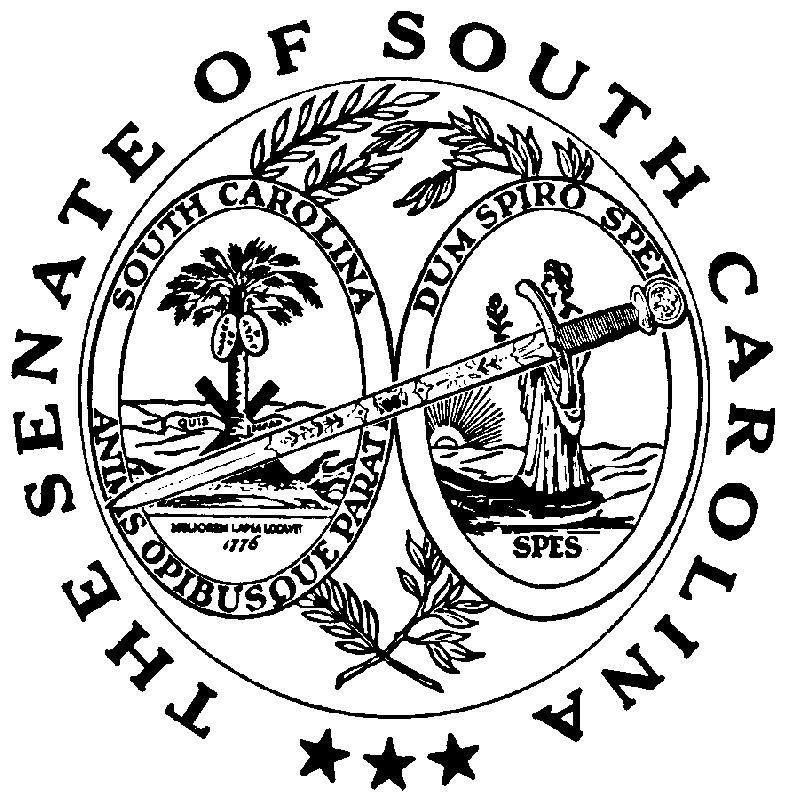 